Thank you for your interest in applying for a Tri-City Hospital Auxiliary Scholarship. Please read all of the following information carefully. All criteria must be met for your application to be accepted for review.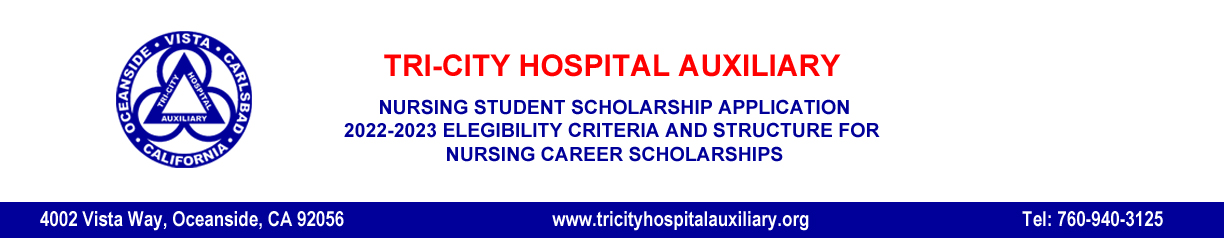 The Tri-City Hospital Auxiliary Scholarship Committee has established the following Eligibility Criteria and Structure as the basis for Nursing School scholarship candidates.ELIGIBILITY CRITERIA Must be a current student in the Nursing program at CSUSM, MiraCosta College, or Palomar College.Minimum 3.0 Cumulative Grade Point Average and a minimum 3.0 GPA in Nursing Classes.Complete and include a Tri-City Hospital Auxiliary Scholarship Application.Include an unofficial transcript from your current college or university.Include a list of three personal references and their contact information. Include a Personal Statement using the following format:One page typed and double spaced (more than one page disqualifies the applicant).Place your name, college or university, and ID number in the top, left hand corner.Must include in your statement:•	personal background information•	motivation•	career goals •	financial needSTRUCTURE OF THE SCHOLARSHIPScholarships are for the academic year and may be renewed if funds are available. Recipients must apply each year.The scholarship is to be used for school related expenses such as  tuition, fees, books, supplies, lab fees, uniforms, or computer accessories.Scholarships are not awarded to individuals working towards a Master’s degree.Recipient will be notified by letter of their scholarship award and will receive a certificate acknowledging the award. Scholarship funds will be sent to the college or university of the recipient for disbursement.The gender, race, color, creed, or disability of an applicant will not be a consideration in determining eligibility.The Tri-City Hospital Auxiliary will be notified by the recipient’s college or university if the student awarded a scholarship discontinues the academic program or becomes academically ineligible for the nursing program.Scholarship recipients will be invited to the Auxiliary Scholarship Awards Night held in April of 2022. Exact date and time will be announced at a later date.Please return completed application package to scholarships@csusm.edu by the deadline January 19, 2022